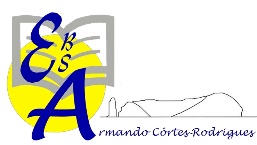 Requerimento de Apoio para Almoço nos Períodos de Férias e Interrupções Letivas(Decreto Legislativo Regional n.º 5/2014/A de 28 de março de 2014)(A preencher pelo(a) Encarregado(a) de Educação)Nome do(a) Aluno(a): ____________________________________________________________________________NIF do(a) Aluno(a): ______________________________    NISS do(a) Aluno(a): _____________________________Nome do Enc. Educação: _________________________________________________________________________NIF do(a) Enc. Educação: _______________________   NISS do(a) Enc. Ed.: _______________________________Elementos que integram o agregado familiar do aluno: __________________________________________________________________________________________________________________________________________________________________________________________________________________________________________________________________________________________________________________________________________________________________________________________________________________________________________Morada do aluno: _______________________________________________________________________________Concelho: _________________________________________  Freguesia: __________________________________Telefone: _________________________________________  Telemóvel: __________________________________E-mail do(a) Aluno(a): ____________________________________________________________________________E-mail do(a) Enc. Educação: _______________________________________________________________________Pretendo que o meu educando beneficie do apoio para almoços nos períodos de férias e interrupções letivas:Sim: ____             Não: ____Declaro, para os devidos efeitos, que tenho consciência que o custo a suportar pelo almoço durante o período de férias e interrupções letivas é o mesmo a que o meu educando está sujeito durante o período letivo. Neste termos, comprometo-me a assegurar semanalmente o pagamento do custo inerente.Mais declaro ter consciência que o não pagamento do referido custo pode dar lugar à suspensão do fornecimento do almoço.Data: __________________________________________________________________________________________________________________________(assinatura do(a) Enc. de Educação)